TÁJÉKOZTATÓ ELŐADÁS AZ UNIÓS FA-ÉS FATERMÉKPIACI (EUTR)SZABÁLYOZÁSSAL KAPCSOLATBANa Nemzeti Élelmiszerlánc-biztonsági Hivatal Erdészeti Igazgatóságának szervezésébenPROGRAM  Időpont: 2016. augusztus 3., 9:30 – 13:00Helyszín: Erdészeti Információs Központ, Budakeszi út 91.Részvétel: ingyenes, kizárólag előzetes jelentkezés alapján.    Részvételi szándékát elektronikus levélben jelezze az eutr@nebih.gov.hu e-mail címen.    A létszám maximalizált. 9:30 – 9:35KöszöntőWisnovszky Károly, igazgató / Nemzeti Élelmiszerlánc-biztonsági Hivatal, Erdészeti Igazgatóság9:35 – 10:05Az EUTR szabályozás bevezetése, felépítése 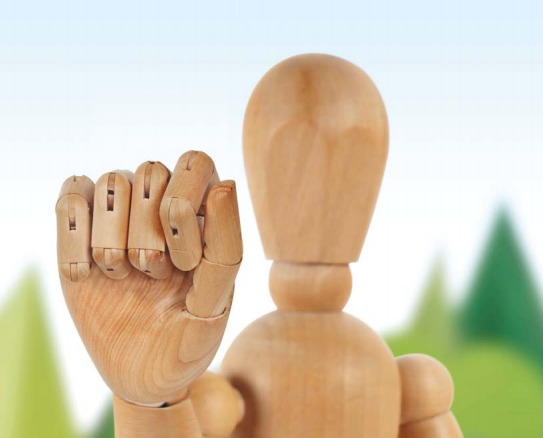 Lapos Tamás / Nemzeti Élelmiszerlánc-biztonsági Hivatal, Erdészeti Igazgatóság Témabontás: Előzmények, a FLEGT akcióterv rövid bemutatásaFogalmak Az Európai Parlament és Tanács 995/2010/EU rendelete és tartalmának magyarázataA piaci forgalomba helyezésA piaci szereplők és kereskedők köreA nyomonkövethetőség biztosítása a kellő gondosság elve alapjánA kellő gondosság elvének három alappillérén nyugvó dokumentációs rendszer jellemzőiFafajszintű termékazonosításUniós elvárások: a kötelezettségszegési eljárás, egységes tagországi végrehajtások, széleskörű termékskálák, tagországok közti hatósági munkafolyamatok, szankciók egységesítéseA beküldött, vonatkozó kérdések megválaszolása10:05 – 10:35A faanyag kereskedelmi lánc szereplőit érintő jogszabályi rendelkezések ismertetése Dr. Séra Natália / Nemzeti Élelmiszerlánc-biztonsági Hivatal, Erdészeti IgazgatóságTéma:A NÉBIH által közreadott hazai jogszabályi összefoglaló bemutatásaA beküldött, vonatkozó kérdések megválaszolása10:35 – 11:05A kellő gondosság elvén alapuló (DDS) rendszer kidolgozásaBékési Péter / Nemzeti Élelmiszerlánc-biztonsági Hivatal, Erdészeti IgazgatóságTéma: Az Európai Bizottság és a NÉBIH által közzétett útmutatók ismertetése A beküldött, vonatkozó kérdések megválaszolása11:05 – 11:35Az EUTR kötelezettségekkel összhangban módosított nyomtatványok alkalmazása Ferenczy András / Nemzeti Élelmiszerlánc-biztonsági Hivatal, Erdészeti IgazgatóságTémák: Műveleti lapA Szállítójegy általános és speciális eseteiSorszámtartomány-igénylés és használatbejelentésTűzifavásárlói tájékoztatóÉves erdőgazdálkodási tevékenység bejelentése és leszámolásaA beküldött, vonatkozó kérdések megválaszolása11:35 – 12:00Szünet12:00 – 13:00FórumEgyeztető beszélgetés, amelynek alkalmával az adott témában jártas szakemberek megválaszolják a résztvevők által feltett kérdéseket. Az előzetesen feltett kérdéseket az eutr@nebih.gov.hu e-mail címre várjuk. 